Carcasi, Santander Noviembre 30 de 2018Doctora:Ines María Aguilar AldanaSecretaría De Educacion De Santander BucaramangaE. S. M.Cordial Saludo;El Instituto Agrícola de carcasí presento su Rendición de Cuentas a la Comunidad Educativa el día Martes 27 de Noviembre en asamblea de padres de familia y estudiantes, junto con la ceremonia de Clausura y entrega de Informes académicos a los padres de familia.Adjunto informe financiero presentado a la cominidad educativa y firmas de los asistetes a la Asamblea de Clausura y rendicion de cuentas de nuestra Institutción.Atentamente:Misael Johani García RincónRector Instituto Agrícola de Carcasí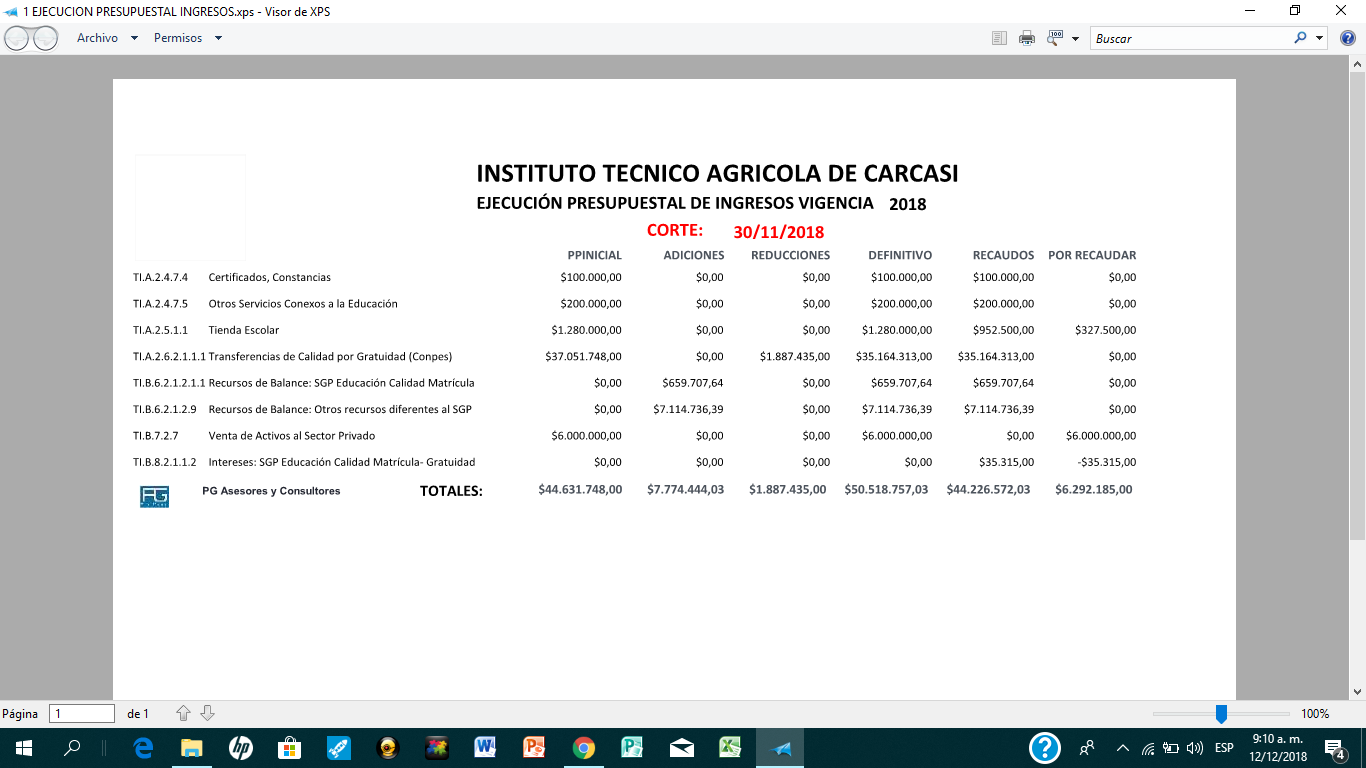 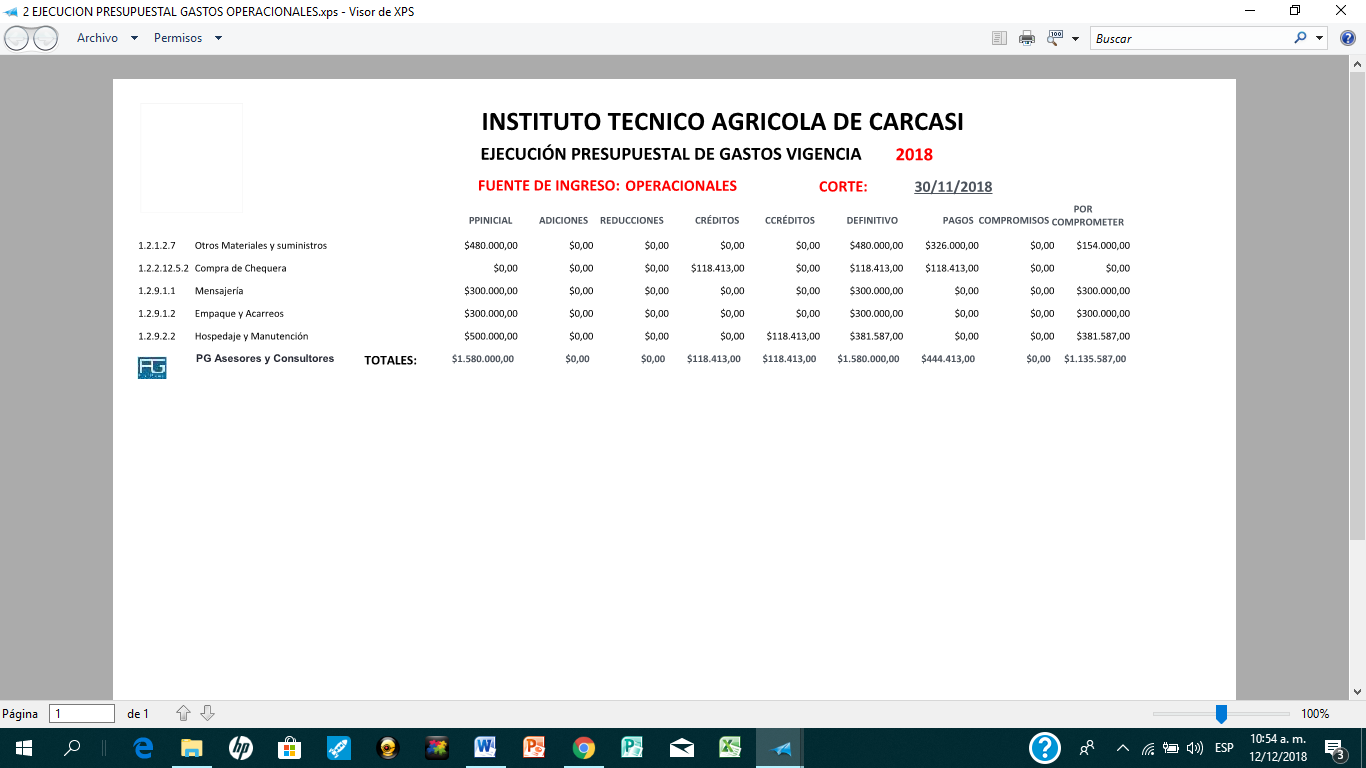 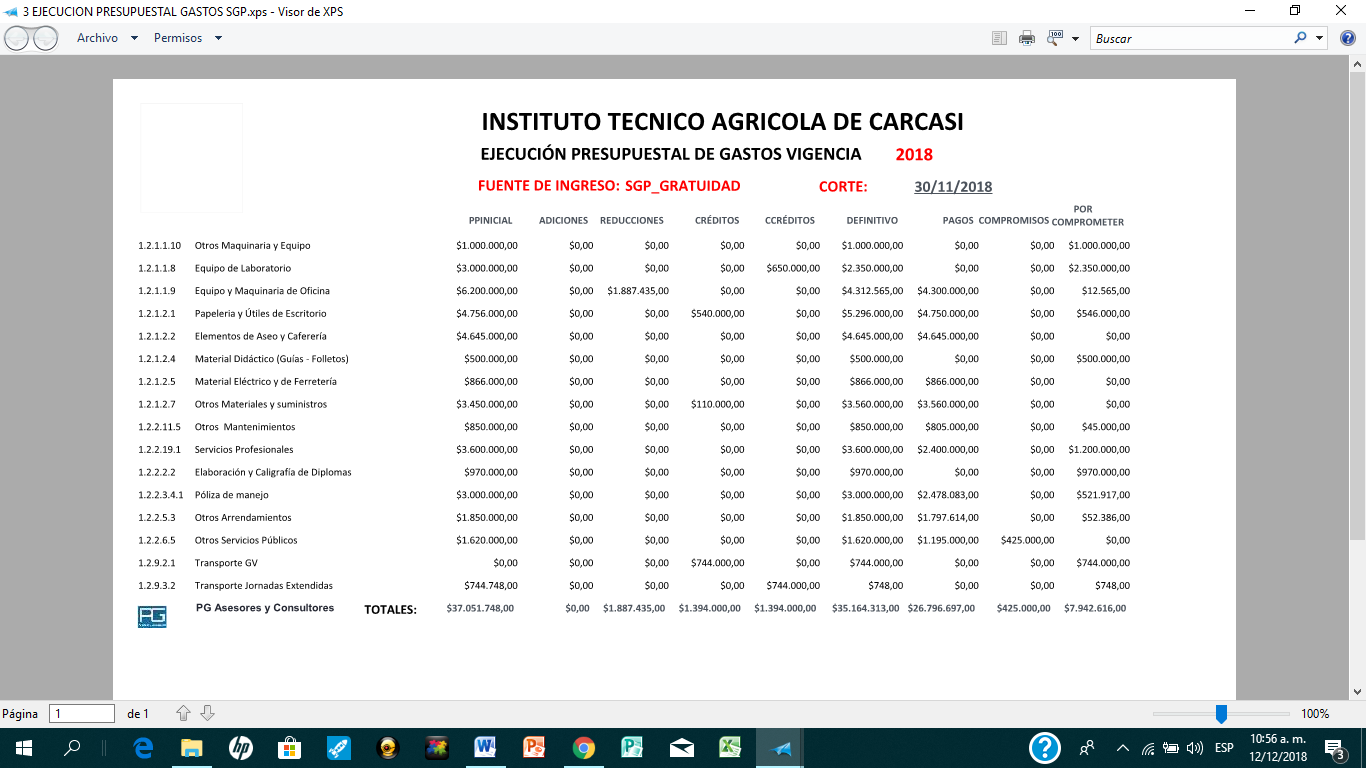 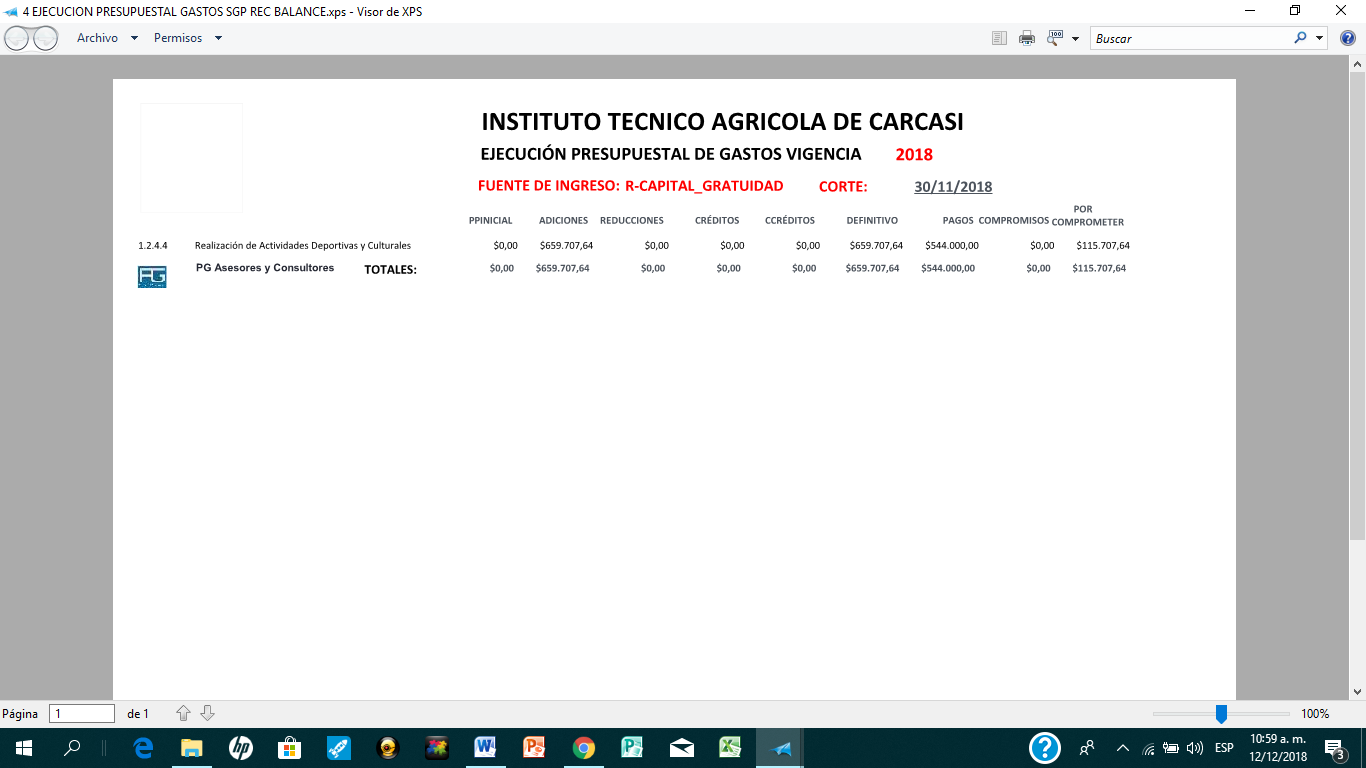 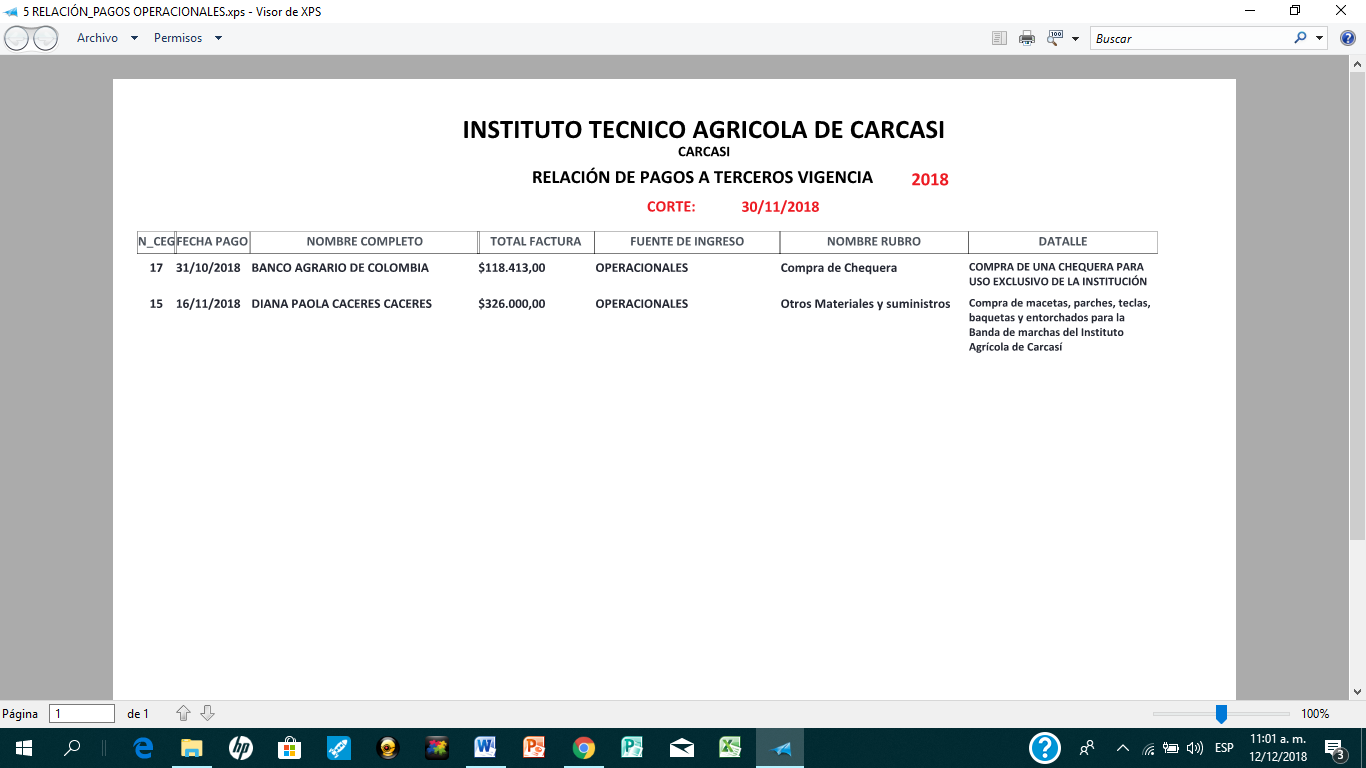 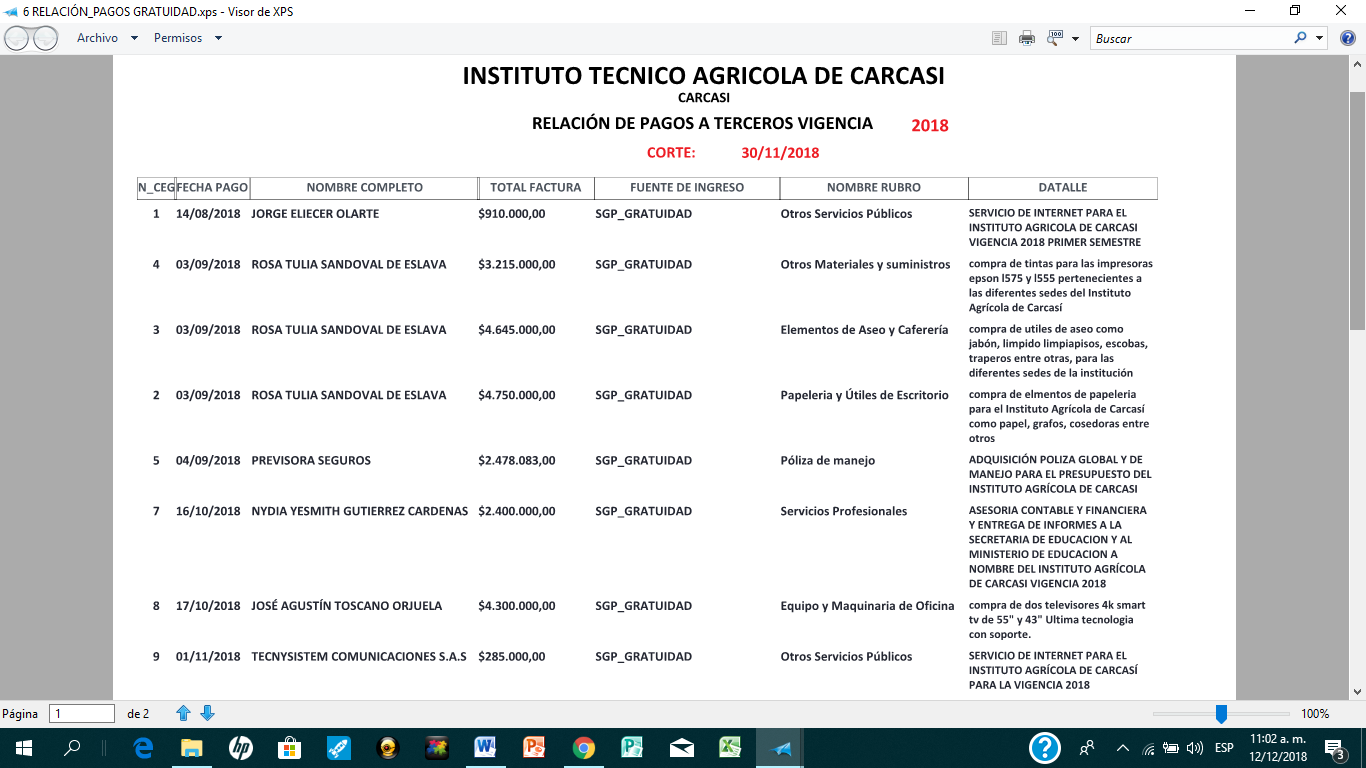 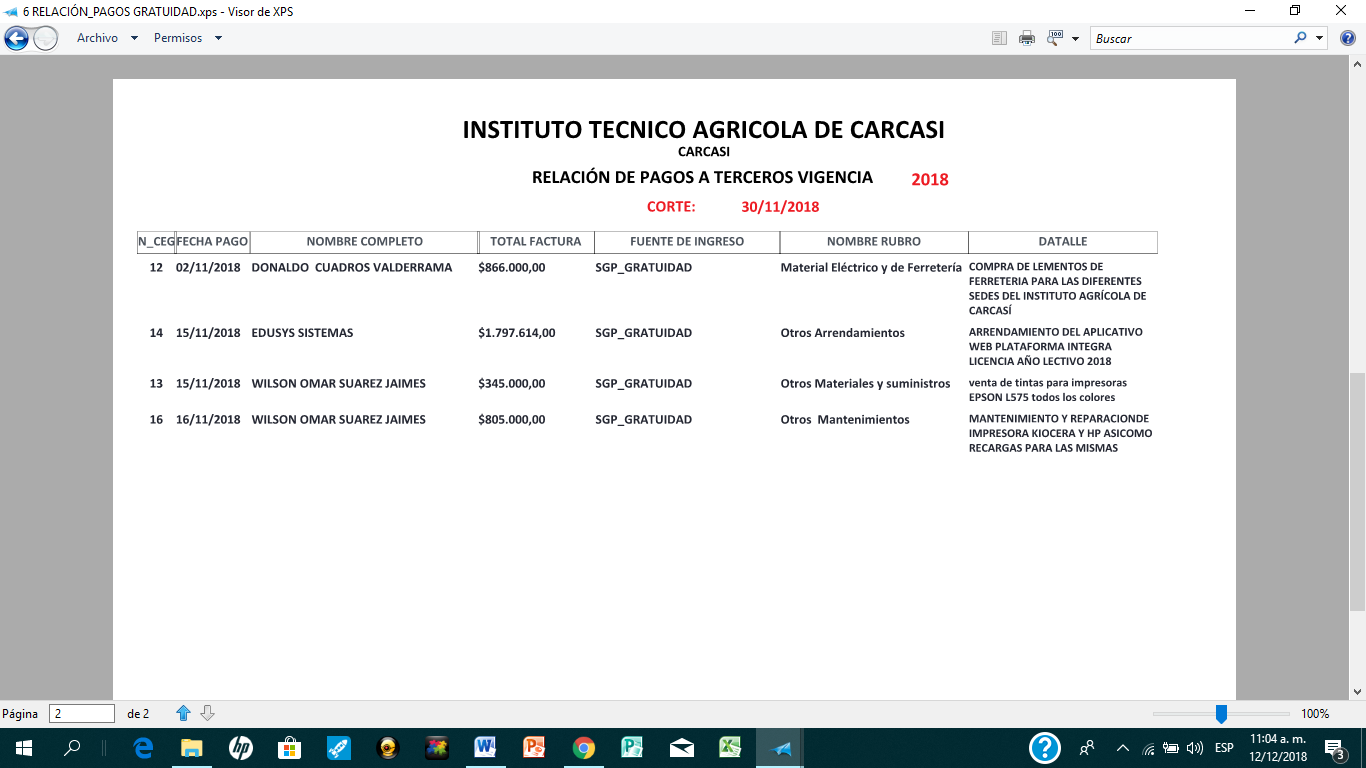 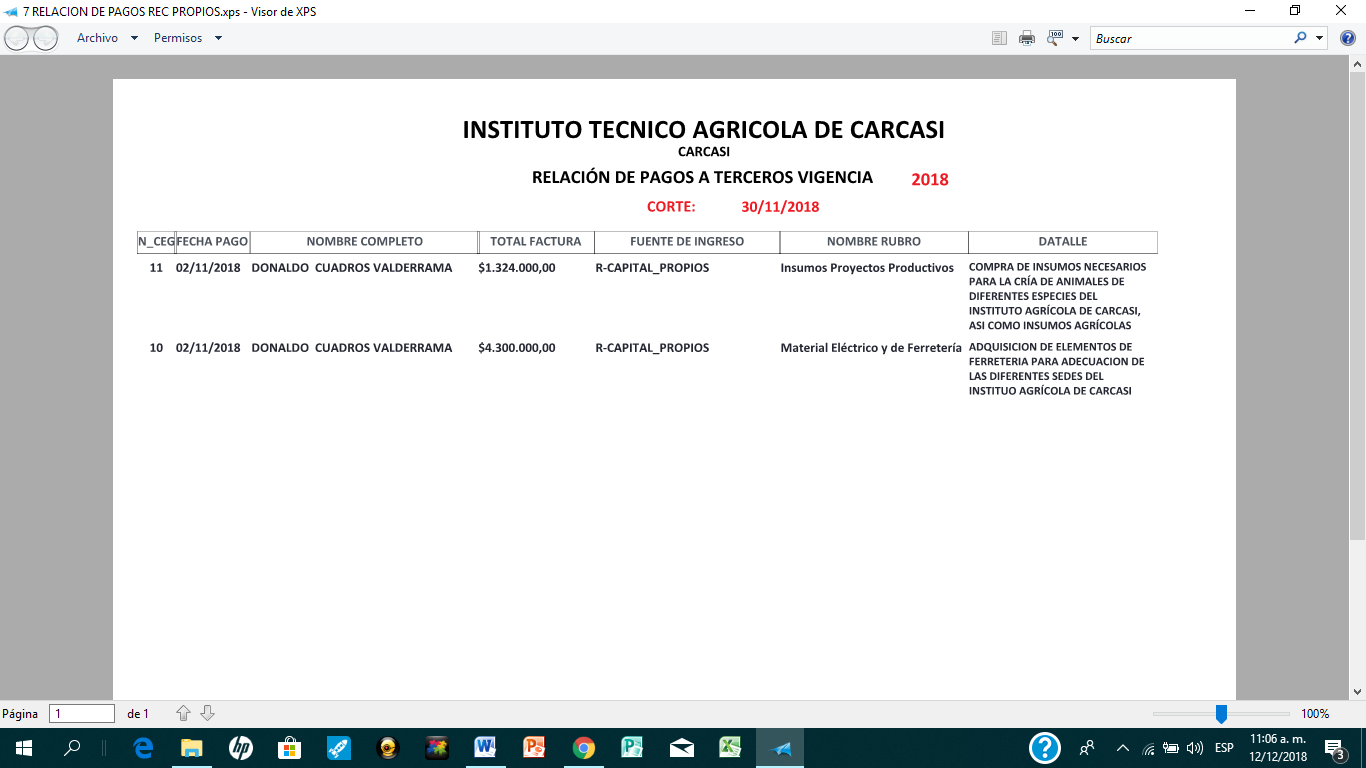 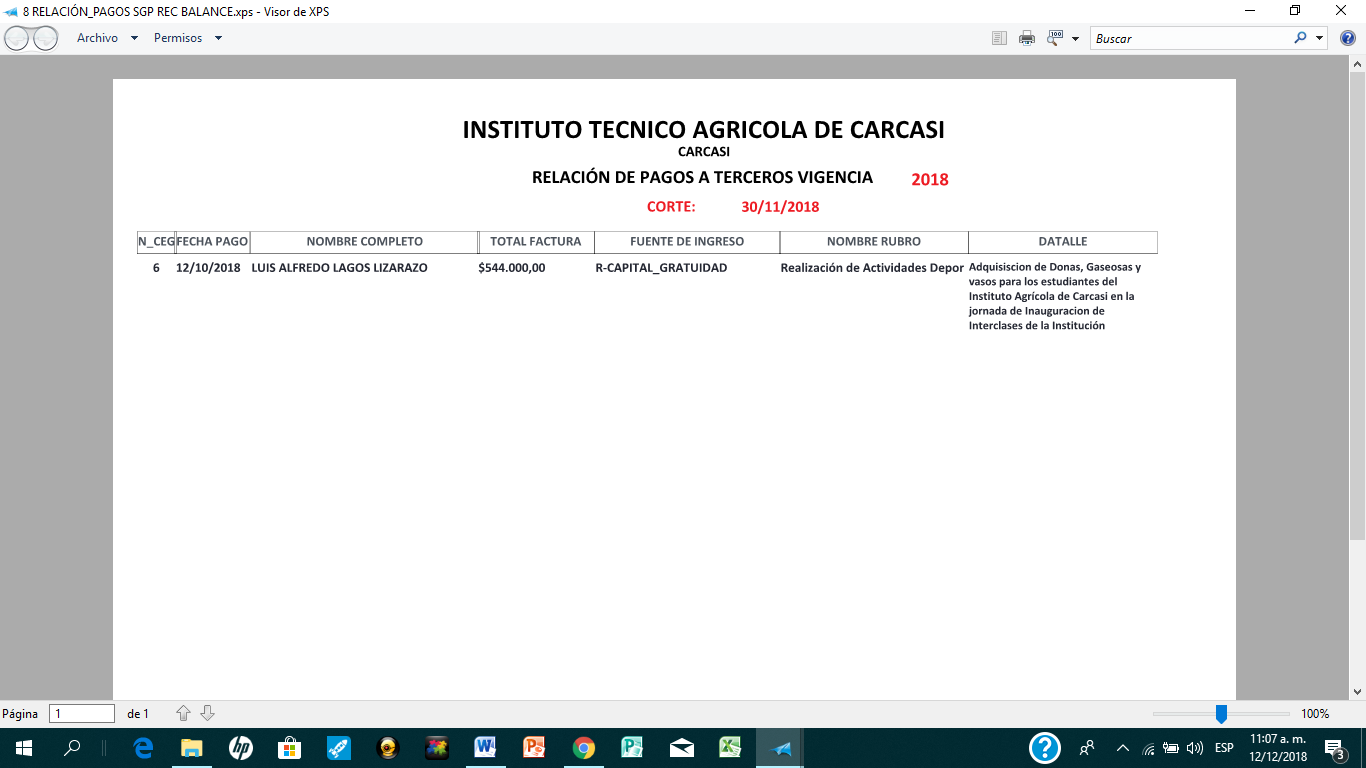 